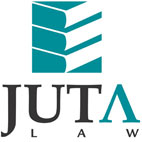 JUTA'S WEEKLY STATUTES BULLETIN(Bulletin 9 of 2017, based on Gazettes received during the week 24 February to 3 March 2017)JUTA'S WEEKLY E-MAIL SERVICEISSN 1022 - 6397PROCLAMATIONS AND NOTICESDepartment of Transport:Notice of publication for comment of Draft Comprehensive Maritime Transport Policy (CMTP), 2017 published (GenN 183 in GG 40662 of 2 March 2017) (p4)DEEDS REGISTRIES ACT 47 OF 1937Regulations relating to fees amended with effect from one month after publication 
(GN R175 in GG 40649 of 28 February 2017) (p4)Amendment of definition of area of the deeds registry at Kimberley as the Province of the Northern Cape excluding that portion thereof which is served by the deeds registry at Vryburg and withdrawal of previous notices in respect of the definition of the area of the deeds registry at Kimberley published (GN 179 in GG 40655 of 1 March 2017) (p4)Amendment of definition of area of the deeds registry at Cape Town as the Province of the Western Cape as well as the Province of the Eastern Cape, excluding the areas served by the deeds registries at King William's Town and Mthatha and withdrawal of previous notices in respect of the definition of the area of the deeds registry at Cape Town published 
(GN 180 in GG 40655 of 1 March 2017) (p6)INCOME TAX ACT 58 OF 1962Determination of the daily amount in respect of meals and incidental costs for purposes of s. 8 (1) (a) (i) (bb) in respect of the year of assessment commencing 1 March 2017 published (GN 194 in GG 40660 of 3 March 2017) (p117)Determination of the rate per kilometre in respect of motor vehicles for the purposes of s. 8 (1) (b) (ii) and (iii) published in respect of years of assessment commencing on or after 1 March 2017 (GN 195 in GG 40660 of 3 March 2017) (p147)CUSTOMS AND EXCISE ACT 91 OF 1964Schedule 1 amended (GN R199 in GG 40661 of 3 March 2017) (p127)PLANT IMPROVEMENT ACT 53 OF 1976Regulations relating to establishments, varieties, plants and propagating material amended (GN 182 in GG 40660 of 3 March 2017) (p18)PETROLEUM PRODUCTS ACT 120 OF 1977Regulations in respect of the maximum retail price of Liquefied Petroleum Gas supplied to residential customers published with effect from 1 March 2017 
(GN R176 in GG 40650 of 28 February 2017) (p3)Regulations in respect of the single maximum national retail price for illuminating paraffin published with effect from 1 March 2017 (GN R177 in GG 40650 of 28 February 2017) (p5)Amendment of regulations in respect of petroleum products published with effect from 1 March 2017 (GN R178 in GG 40650 of 28 February 2017) (p6)SMALL CLAIMS COURTS ACT 61 OF 1984Establishment of small claims courts for the areas of Stutterheim, Cathcart and Komga published and GN 476 in GG 34333 of 3 June 2011 withdrawn 
(GN 190 in GG 40660 of 3 March 2017) (p66)HIGHER EDUCATION ACT 101 OF 1997Notice of intent to cancel the registration of programmes approved to Oval International Computer Education (Pty) Ltd published (GN 185 in GG 40660 of 3 March 2017) (p38)NATIONAL WATER ACT 36 OF 1998Proposed Zalu Dam and summary of the Environmental Impact Assessment relating thereto published for comment (GN 202 in GG 40664 of 3 March 2017) (p4)NATIONAL FORESTS ACT 84 OF 1998Declaration of a list of national forest types as natural forests published 
(GenN 167 in GG 40660 of 3 March 2017) (p159)PROMOTION OF ACCESS TO INFORMATION ACT 2 OF 2000Department of Public Enterprises: Section 14 manual published 
(GN 191 in GG 40660 of 3 March 2017) (p67)INDEPENDENT COMMUNICATIONS AUTHORITY OF SOUTH AFRICA ACT 13 OF 2000Independent Communications Authority of South Africa (ICASA): Discussion document on Regulatory Framework for Community Broadcasting Services published for comment (GenN 170 in GG 40660 of 3 March 2017) (p184)ANIMAL IDENTIFICATION ACT 6 OF 2002Regulations amended (GN 181 in GG 40660 of 3 March 2017) (p16)NATURAL SCIENTIFIC PROFESSIONS ACT 27 OF 2003Recommended consultation fees published and BN 110 in GG 37979 of 12 September 2014 retracted (BN 15 in GG 40660 of 3 March 2017) (p279)NATIONAL ENVIRONMENTAL MANAGEMENT: BIODIVERSITY ACT 10 OF 2004Extension of the commenting period on Draft Biodiversity Management Plan for Cape Mountain Zebra (Equus zebra zebra) published in GN 1483 in GG 40464 of 2 December 2016 published (GN 184 in GG 40660 of 3 March 2017) (p37)NATIONAL ENERGY REGULATOR ACT 40 OF 2004National Energy Regulator of South Africa (NERSA): Notice of publication for comment of consultation paper on the review of the Municipal Tariff Guideline Increase, Benchmarks and proposed Timelines for the Municipal Tariff Approval Process for the 2017/18 financial year published (GenN 163 in GG 40653 of 28 February 2017) (p4)AUDITING PROFESSION ACT 26 OF 2005Independent Regulatory Board for Auditors (IRBA):Notice of adoption of international quality control, auditing, review, other assurance and related services pronouncements published (BN 17 in GG 40660 of 3 March 2017) (p281)Notice of publication for comment of proposed amendments to the code of professional conduct for registered auditors published (BN 18 in GG 40660 of 3 March 2017) (p282)Fees payable to the IRBA published with effect from 1 April 2017 
(BN 19 in GG 40660 of 3 March 2017) (p283)ELECTRONIC COMMUNICATIONS ACT 36 OF 2005Independent Communications Authority of South Africa (ICASA): Application for amendment of radio frequency spectrum licence by M-POWER RADIO (PTY) Ltd (Rise FM) published for comment (GenN 161 in GG 40651 of 28 February 2017) (p4)Composite invitation to apply for Individual Commercial Free to Air Television Broadcasting Service Licence(s) and the applicable Radio Frequency Spectrum Licence (MUX 3 Frequencies) published (GenN 162 in GG 40652 of 28 February 2017) (p4)CONTINUING EDUCATION AND TRAINING ACT 16 OF 2006Notice of publication for comment of Draft Policy and Procedures for Regulating the Opening, Merging and Closing of Community Education and Training Colleges Learning Sites published (GN 203 in GG 40666 of 3 March 2017) (p4)Notice of publication for comment of Draft National Policy on Curriculum Development and implementation in Community Education and Training Colleges published 
(GN 204 in GG 40666 of 3 March 2017) (p5)SAFETY AT SPORTS AND RECREATIONAL EVENTS ACT 2 OF 2010Safety at Sports and Recreational Events Regulations, 2017 published 
(GN R200 in GG 40661 of 3 March 2017) (p135)TAX ADMINISTRATION ACT 28 OF 2011Returns of information to be submitted by third parties in terms of s. 26 of the Act published (GN 192 in GG 40660 of 3 March 2017) (p105)Incidences of non-compliance by a person in terms of s. 210 (2) that are subject to a fixed amount penalty in accordance with ss. 210 (1) and 211 published 
(GN 193 in GG 40660 of 3 March 2017) (p111)MILITARY OMBUD ACT 4 OF 2012Remuneration and other terms and conditions of service for the Military Ombud and the Deputy Military Ombud of South Africa published (Proc 183 [sic] in GG 40660 of 3 March 2017) (p22)USE OF OFFICIAL LANGUAGES ACT 12 OF 2012Official Language Policy of the Economic Development Department published 
(GenNs 168 & 169 in GG 40660 of 3 March 2017) (pp 162 & 173)BILLSFinancial Intelligence Centre Amendment Bill, 2015 [B33C-2015] & [B33D-2015]Draft Rates and Monetary Amounts and Amendment of Revenue Laws Bill, 2017PROVINCIAL LEGISLATIONGAUTENGRemuneration of Public Office Bearers Act 20 of 1998: Determination of salaries and allowances payable to members of the Executive Council and the different members of the Provincial Legislature published with effect from 1 April 2016 and GN 472 in PG 119 of 4 April 2016 repealed (GenN 311 in PG 54 of 3 March 2017) (p3)KWAZULU-NATALKwaZulu-Natal Traditional Leadership and Governance Act 5 of 2005: Ugu District Municipality: Notice of recognition of iNkosi for the Lushaba Traditional Community published with effect from 18 January 2017 (PN 18 in PG 1794 of 1 March 2017) (p3)KwaZulu-Natal Traditional Leadership and Governance Act 5 of 2005: Notice of recognition of amaKhosi and iBambabukhosi in various districts published with effect from 7 December 2016 (PN 19 in PG 1794 of 1 March 2017) (p5)Local Government: Municipal Property Rates Act 6 of 2004: uMdoni Local Municipality: Promulgation of resolution levying rates and tariffs for the 2016/2017 financial year published (MN 21 in PG 1795 of 2 March 2017) (p339)Spatial Planning and Land Use Management Act 16 of 2013: Newcastle Local Municipality: Appointment of members to the Newcastle Municipal Planning Tribunal published 
(MN 25 in PG 1796 of 2 March 2017) (p3)LIMPOPONational Environmental Management: Protected Areas Act 57 of 2003: 
Declaration of nature reserve: Leopard Cave Safaris nature reserve published 
(PN 26 in PG 2793 of 3 March 2017) (p26)WESTERN CAPELocal Government: Municipal Structures Act 117 of 1998: George Local Municipality (WCO44): Establishment Eighth Amendment Notice published (PN 63 in PG 7736 of 3 March 2017) (p136)Disaster Management Act 57 of 2002: City of Cape Town Metropolitan Municipality: Declaration of a local state of drought disaster published (LAN 54453 in PG 7736 of 3 March 2017) (p138)Disaster Management Act 57 of 2002: Central Karoo District Municipality: 
Extension of declaration of a local drought disaster published 
(LAN 54447 in PG 7736 of 3 March 2017) (p139)Remuneration of Public Office Bearers Act 20 of 1998: Determination of salaries and allowances of the Provincial Ministers and Members of the Provincial Parliment of the Western Cape published with effect from 1 April 2016 (PN 66 in PG 7737 of 2 March 2017) (p2)National Heritage Resources Act 25 of 1999: Heritage Western Cape: Declaration of Heritage Resources as Provincial Heritage: 'Old Granary Complex' in Cape Town published 
(PN 65 in PG 7738 of 3 March 2017) (p2)National Heritage Resources Act 25 of 1999: Heritage Western Cape: Provisional Protection of Heritage Resources as Provincial Heritage: portion of Farm 24, Lemoenshoek, Barrydale, Swellendam for a period of two years published (PN 67 in PG 7738 of 3 March 2017) (p4)This information is also available on the daily legalbrief at www.legalbrief.co.za